.#32 count introSection 1: L Together/Kick R, R Cross, L Back, R Side, L Cross Rock, L Chasse ¼ LSection 2: R Fwd, ½ Pivot L, Touch R, Walk R, ½ R, ¼ R, L Cross RockSection 3: L Together/Kick R, R Cross, L Back, R Side, L Cross Rock, L Chasse ¼ LSection 4: R Fwd Rock, ½ R, ½ R, R Toe Strut, L Toe StrutSection 5: R Jazz Box With Cross, Chasse R, L Back Rock Diagonally LSection 6: Walk L, R Point, Walk R, L Point, L Jazzbox With CrossSection 7: Chasse L, R Back Rock, R Point, Hold, ¼ R, L Point, Hitch LSection 8: ¼ L, R Fwd, ½ Pivot L, ¼ L, L Behind, ¼ R, L Fwd, ½ Pivot RTag End of Wall 1 facing [6:00], Wall 2 facing [12:00] & Wall 3 facing [6:00]Walk L, Hold, R Cross, Hold, L Back, Hold, R Side, L TouchContact: Gary O’Reilly - oreillygaryone@gmail.com - 00353857819808Oh Hot Damn!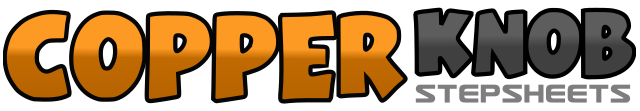 .......Count:64Wall:2Level:Intermediate.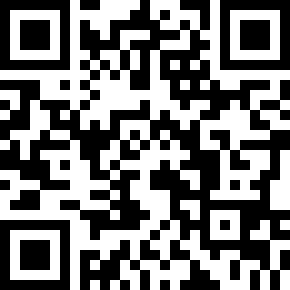 Choreographer:Gary O'Reilly (IRE) - August 2017Gary O'Reilly (IRE) - August 2017Gary O'Reilly (IRE) - August 2017Gary O'Reilly (IRE) - August 2017Gary O'Reilly (IRE) - August 2017.Music:Hot Damn - Ivy LevanHot Damn - Ivy LevanHot Damn - Ivy LevanHot Damn - Ivy LevanHot Damn - Ivy Levan........1Step L in place next to R while kicking R low and sharp kick to R diagonal around from back to front (1)2 3 4Cross R over L (2), step back on L (3), step R to R side (4)5    6Cross rock L over R (5), recover on R (6)7 & 8Step L to L side (7), step R next to L (&), ¼ turn L stepping forward on L (8) [9:00]1    2Step forward on R (1), pivot ½ turn L (2) [3:00]3    4Touch R toe slightly fwd (3), Walk forward on R (4)5    6½ turn R stepping back on L (5), ¼ turn R stepping R to R side (6) [12:00]7    8Cross rock L over R (7), recover on R (8)1Step L in place next to R while kicking R low and sharp kick to R diagonal around from back to front (1)2 3 4Cross R over L (2), step back on L (3), step R to R side (4)5    6Cross rock L over R (5), recover on R (6)7 & 8Step L to L side (7), step R next to L (&), ¼ turn L stepping forward on L (8) [9:00]1    2Rock fwd on R (1), recover on L (2)3    4½ turn R stepping forward on R (3), sharp ½ turn R on ball of R stepping L next to R (4) [9:00]5    6Touch R toe fwd (5), drop R heel (6)7    8Touch L toe fwd (7), drop L heel (8)1234Cross R over L (1), step back on L (2), step R to R side (3), cross L over R (4)5 & 6Step R to R side (5), step L next to R (&), step R to R side (6)7    8Rock back on L facing L diagonal [7:30] (7), recover on R (8) [7:30]1    2Walk forward on L toward diagonal (1), point R to R side (2)3    4Walk forward on R toward diagonal (3), point L to L side (4)5    6Cross L over R (5), step back on R starting to straighten up to [6:00] (6)7    8Step L to L side completing turn to straighten up to [6:00] (7), cross R over L (8) [6:00]1 & 2Step L to L side (1), step R next to L (&), step L to L side (2)3    4Rock back on R (3), recover on L (4)5    6Point R to R side (5), hold (6)& 7 8¼ turn R stepping R next to L (&), point L to L side (7), hitch L across R (8) [9:00]1¼ turn L stepping fwd on L (1) [6:00]2    3Step forward on R (2), pivot ½ turn L (3) [12:00]4¼ turn L stepping R to R side (4) [9:00]5    6Cross L behind R (5), ¼ turn R stepping fwd on R (6) [12:00]7    8Step forward on L (7), pivot ½ turn taking weight onto R (8) [6:00]1    2Walk forward on L on slight diagonal L (1), Hold (2)3    4Cross R over L (3), Hold (4)5    6Step back on L (5), Hold (6)7    8Step R to R side (7), touch L next to R (8) [6:00]